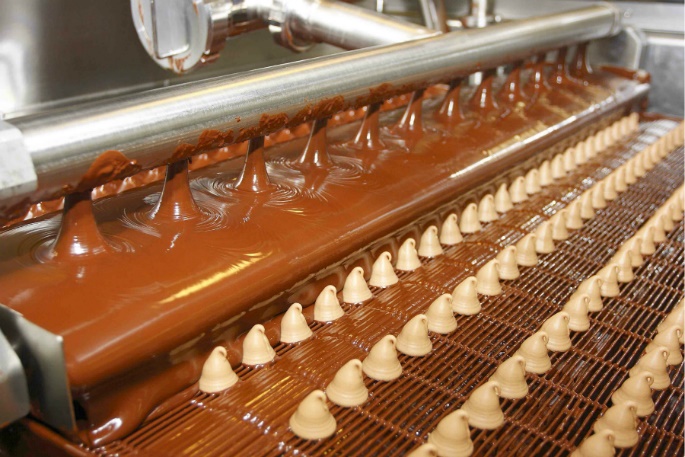 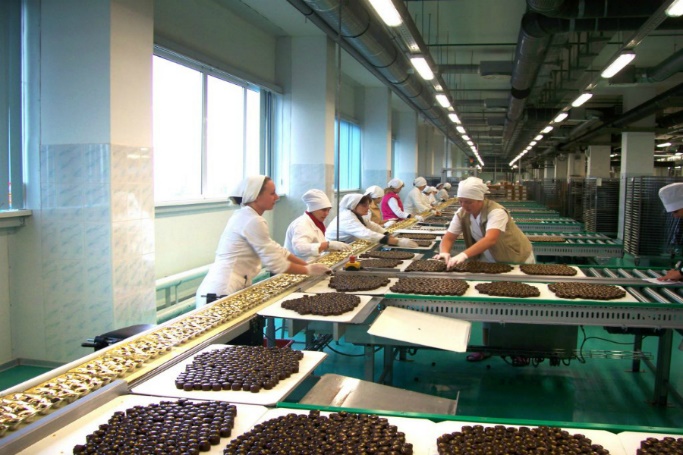 Экскурсия на кондитерскую фабрику «Рот Фронт» Продолжительность программы: 5 часовЭкскурсии на производство – это всегда интересно, но экскурсия на действующее предприятие «Рот Фронт» — это еще и вкусно! Мы приглашаем вас на экскурсию, во время которой каждый сладкоежка станет чуточку счастливее!Во время программы на предприятии «Рот Фронт» вас ждет посещение выставочного зала, в котором вы познакомитесь с исторической экспозицией фабрики и посмотрите интересный фильм, после чего вы окажетесь на настоящем производстве, где своими глазами увидите, как производят вафли, карамель, конфеты и шоколад, халву и печенье. Вы увидите, как в огромных емкостях идет процесс отшелушивания и прессования арахиса, кунжута и семечек, как по огромным лентам движутся пластами и разрезанные, теплые и охлажденные, в шоколадной глазури и в упаковке сладости! А самое приятное, что все можно будет попробовать! По окончании экскурсии каждый получит сладкий подарок от компании «Рот Фронт», а те, кому сладостей будет мало, смогут купить продукцию в фирменном магазине при фабрике по очень выгодным ценам.Приходите на экскурсию и убедитесь, что конфеты с конвейера на производстве намного вкуснее магазинных!  Экскурсии на производство – это всегда интересно, но экскурсия на действующее предприятие «Рот Фронт» — это еще и вкусно! Мы приглашаем вас на экскурсию, во время которой каждый сладкоежка станет чуточку счастливее!Во время программы на предприятии «Рот Фронт» вас ждет посещение выставочного зала, в котором вы познакомитесь с исторической экспозицией фабрики и посмотрите интересный фильм, после чего вы окажетесь на настоящем производстве, где своими глазами увидите, как производят вафли, карамель, конфеты и шоколад, халву и печенье. Вы увидите, как в огромных емкостях идет процесс отшелушивания и прессования арахиса, кунжута и семечек, как по огромным лентам движутся пластами и разрезанные, теплые и охлажденные, в шоколадной глазури и в упаковке сладости! А самое приятное, что все можно будет попробовать! По окончании экскурсии каждый получит сладкий подарок от компании «Рот Фронт», а те, кому сладостей будет мало, смогут купить продукцию в фирменном магазине при фабрике по очень выгодным ценам.Приходите на экскурсию и убедитесь, что конфеты с конвейера на производстве намного вкуснее магазинных!  Экскурсии на производство – это всегда интересно, но экскурсия на действующее предприятие «Рот Фронт» — это еще и вкусно! Мы приглашаем вас на экскурсию, во время которой каждый сладкоежка станет чуточку счастливее!Во время программы на предприятии «Рот Фронт» вас ждет посещение выставочного зала, в котором вы познакомитесь с исторической экспозицией фабрики и посмотрите интересный фильм, после чего вы окажетесь на настоящем производстве, где своими глазами увидите, как производят вафли, карамель, конфеты и шоколад, халву и печенье. Вы увидите, как в огромных емкостях идет процесс отшелушивания и прессования арахиса, кунжута и семечек, как по огромным лентам движутся пластами и разрезанные, теплые и охлажденные, в шоколадной глазури и в упаковке сладости! А самое приятное, что все можно будет попробовать! По окончании экскурсии каждый получит сладкий подарок от компании «Рот Фронт», а те, кому сладостей будет мало, смогут купить продукцию в фирменном магазине при фабрике по очень выгодным ценам.Приходите на экскурсию и убедитесь, что конфеты с конвейера на производстве намного вкуснее магазинных!  Экскурсии на производство – это всегда интересно, но экскурсия на действующее предприятие «Рот Фронт» — это еще и вкусно! Мы приглашаем вас на экскурсию, во время которой каждый сладкоежка станет чуточку счастливее!Во время программы на предприятии «Рот Фронт» вас ждет посещение выставочного зала, в котором вы познакомитесь с исторической экспозицией фабрики и посмотрите интересный фильм, после чего вы окажетесь на настоящем производстве, где своими глазами увидите, как производят вафли, карамель, конфеты и шоколад, халву и печенье. Вы увидите, как в огромных емкостях идет процесс отшелушивания и прессования арахиса, кунжута и семечек, как по огромным лентам движутся пластами и разрезанные, теплые и охлажденные, в шоколадной глазури и в упаковке сладости! А самое приятное, что все можно будет попробовать! По окончании экскурсии каждый получит сладкий подарок от компании «Рот Фронт», а те, кому сладостей будет мало, смогут купить продукцию в фирменном магазине при фабрике по очень выгодным ценам.Приходите на экскурсию и убедитесь, что конфеты с конвейера на производстве намного вкуснее магазинных!  Экскурсии на производство – это всегда интересно, но экскурсия на действующее предприятие «Рот Фронт» — это еще и вкусно! Мы приглашаем вас на экскурсию, во время которой каждый сладкоежка станет чуточку счастливее!Во время программы на предприятии «Рот Фронт» вас ждет посещение выставочного зала, в котором вы познакомитесь с исторической экспозицией фабрики и посмотрите интересный фильм, после чего вы окажетесь на настоящем производстве, где своими глазами увидите, как производят вафли, карамель, конфеты и шоколад, халву и печенье. Вы увидите, как в огромных емкостях идет процесс отшелушивания и прессования арахиса, кунжута и семечек, как по огромным лентам движутся пластами и разрезанные, теплые и охлажденные, в шоколадной глазури и в упаковке сладости! А самое приятное, что все можно будет попробовать! По окончании экскурсии каждый получит сладкий подарок от компании «Рот Фронт», а те, кому сладостей будет мало, смогут купить продукцию в фирменном магазине при фабрике по очень выгодным ценам.Приходите на экскурсию и убедитесь, что конфеты с конвейера на производстве намного вкуснее магазинных!  Экскурсии на производство – это всегда интересно, но экскурсия на действующее предприятие «Рот Фронт» — это еще и вкусно! Мы приглашаем вас на экскурсию, во время которой каждый сладкоежка станет чуточку счастливее!Во время программы на предприятии «Рот Фронт» вас ждет посещение выставочного зала, в котором вы познакомитесь с исторической экспозицией фабрики и посмотрите интересный фильм, после чего вы окажетесь на настоящем производстве, где своими глазами увидите, как производят вафли, карамель, конфеты и шоколад, халву и печенье. Вы увидите, как в огромных емкостях идет процесс отшелушивания и прессования арахиса, кунжута и семечек, как по огромным лентам движутся пластами и разрезанные, теплые и охлажденные, в шоколадной глазури и в упаковке сладости! А самое приятное, что все можно будет попробовать! По окончании экскурсии каждый получит сладкий подарок от компании «Рот Фронт», а те, кому сладостей будет мало, смогут купить продукцию в фирменном магазине при фабрике по очень выгодным ценам.Приходите на экскурсию и убедитесь, что конфеты с конвейера на производстве намного вкуснее магазинных!  Продолжительность программыСтоимостьСтоимостьСтоимостьСтоимость5 часов16+225+230+340+45 часов